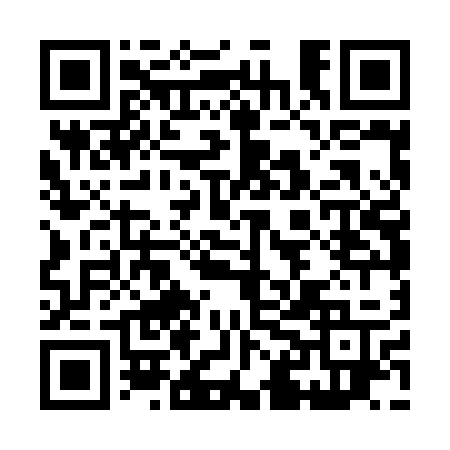 Prayer times for Blahov, Czech RepublicWed 1 May 2024 - Fri 31 May 2024High Latitude Method: Angle Based RulePrayer Calculation Method: Muslim World LeagueAsar Calculation Method: HanafiPrayer times provided by https://www.salahtimes.comDateDayFajrSunriseDhuhrAsrMaghribIsha1Wed3:135:371:006:068:2410:382Thu3:105:351:006:078:2610:413Fri3:075:331:006:088:2710:444Sat3:035:321:006:098:2910:475Sun3:005:301:006:108:3110:506Mon2:565:281:006:118:3210:537Tue2:535:271:006:128:3410:568Wed2:495:251:006:138:3510:599Thu2:465:231:006:148:3711:0210Fri2:455:221:006:158:3811:0511Sat2:445:201:006:168:4011:0712Sun2:435:191:006:178:4111:0813Mon2:435:171:006:188:4311:0814Tue2:425:161:006:188:4411:0915Wed2:425:141:006:198:4611:1016Thu2:415:131:006:208:4711:1017Fri2:415:111:006:218:4811:1118Sat2:405:101:006:228:5011:1219Sun2:405:091:006:238:5111:1220Mon2:395:081:006:238:5311:1321Tue2:395:061:006:248:5411:1322Wed2:385:051:006:258:5511:1423Thu2:385:041:006:268:5711:1524Fri2:375:031:006:268:5811:1525Sat2:375:021:006:278:5911:1626Sun2:375:011:006:289:0011:1627Mon2:365:001:006:299:0111:1728Tue2:364:591:016:299:0311:1829Wed2:364:581:016:309:0411:1830Thu2:364:571:016:319:0511:1931Fri2:354:561:016:319:0611:19